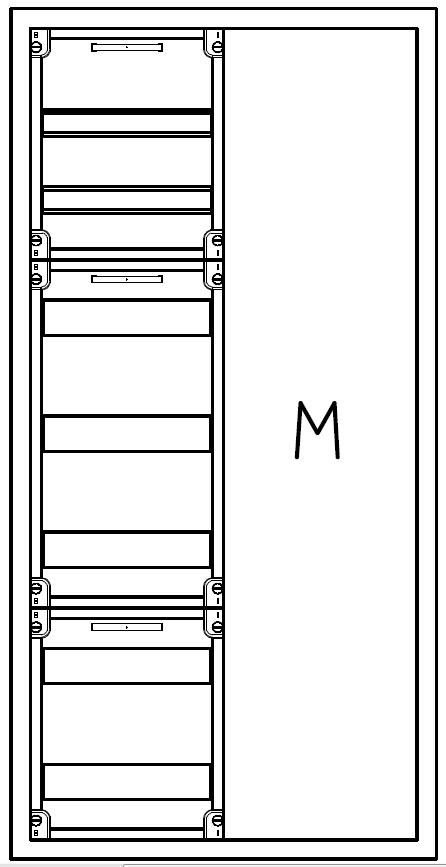 Automatenverteiler
Wandbefestigung Aufputz Abmessungen:Breite: 550 mmHöhe: 1100 mmTiefe: 230 mmAls schutzisoliertes, Stahlblech-Gehäuse, pulverbeschichtet.Gehäuse/Tür aus 1 mm verzinktem Stahlblech.Schutzart IP 54, Schutzklasse II(schutzisoliert),geltende Normen: DIN EN 61439-1,-3, (VDE0660-600-3),Höhen- und Breitenmaß nach DIN 43870,Maßnorm DIN 43871.Innenauskleidung aus halogenfreiem Kunststoff.Leitungseinführung oben und unten über NippelflanscheBemessungsspannung 230/400 V, 50 HZGeeignet für DIN-Einbaugeräte bis 250 A.Teilungseinheiten 60TE mit drei Kunststoffabdeckungen
und einer gelochten Montageplatte.Einbauplatz für Reihenabstandsklemmen Abstand 150mm.Farbe: RAL 7035, pulverbeschichtetEinzeltür mit Schwenkhebel, ab vier Feldbreiten(1050mm) Doppeltür.Fabrikat: Alphatec oder gleichwertigEinheit: Stk. 
Artikelnummer: AVK2-7-230-M1gewähltes Fabrikat/Typ: '___________/___________'liefern, montieren und betriebsfertig anschließen.